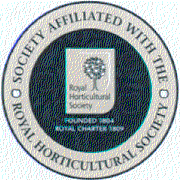 EPSOM GARDEN SOCIETY‘HAVE A GO AT A SHOW’FLOWERS CRIB SHEETGive it a try, don’t be put offThere are rules, mainly in the show scheduleCut flowers prior to the showCarefully read the schedule and comply, including number of stems, flowers kinds, varieties, in a vase, pot (size?), dish. container.Carefully take to the showShow off to make the best of your exhibit, use brushes, tweezers, water, fingers to smooth out petals, dirtFix in the vase by using newspaper etc, stalks, moss- vase must contain waterArrange- say three at the back 2 in front- symmetrical is fine, it is not a flower arrangement class. Use foliage of the relevant flowerPlace your entry card face down so that the judge doesn’t know whose entry it is. Name the variety if known- some shows they may say U/K (unknown)- sometimes the judge might suggest what it is by writing on the cardDon’t take your exhibit away until the conclusion of the show- usually after prize givingHelp clear up the show- the Show Secretary will be eternally grateful.